NECMETTİN ERBAKAN ÜNİVERSİTESİ FEN BİLİMLERİ ENSTİTÜSÜ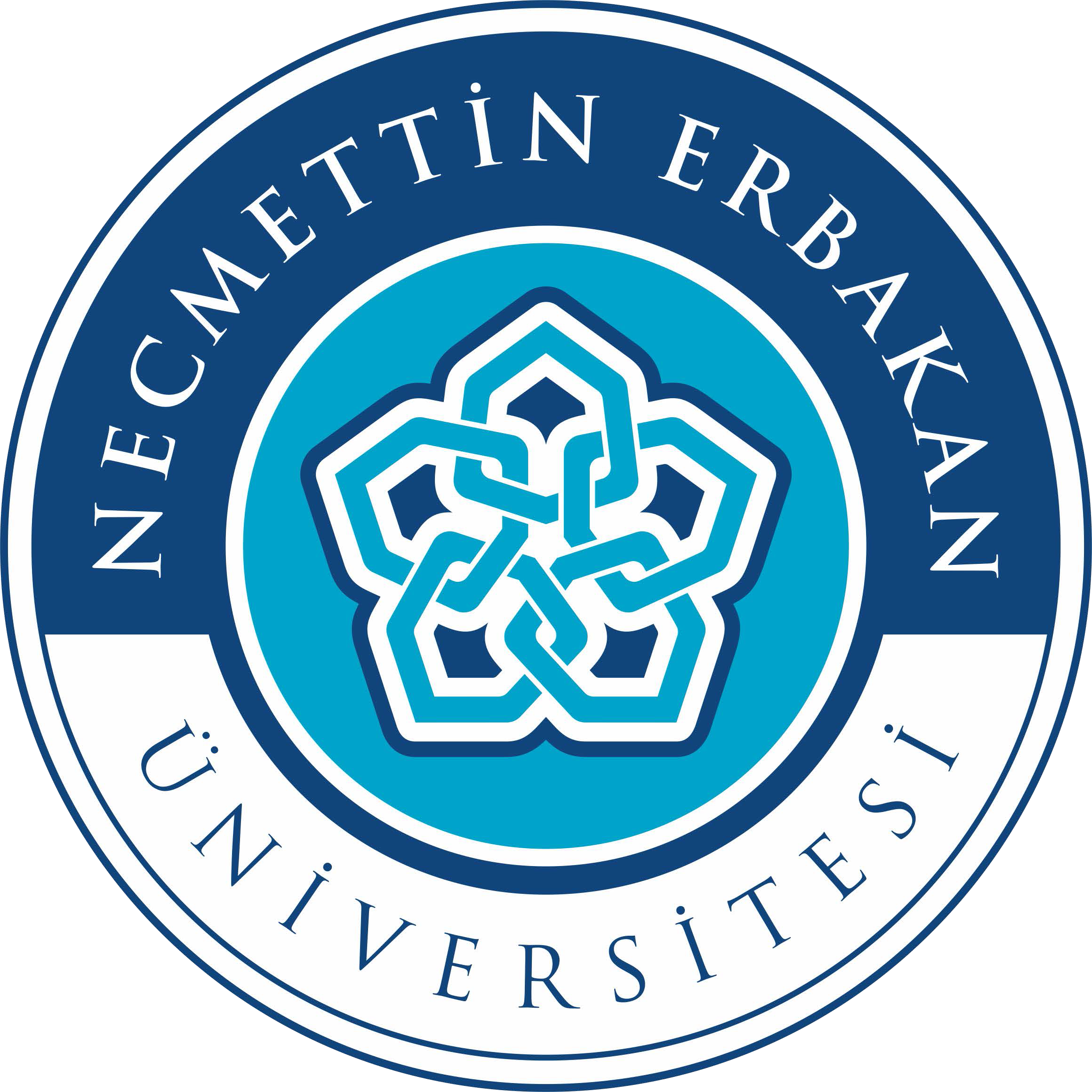 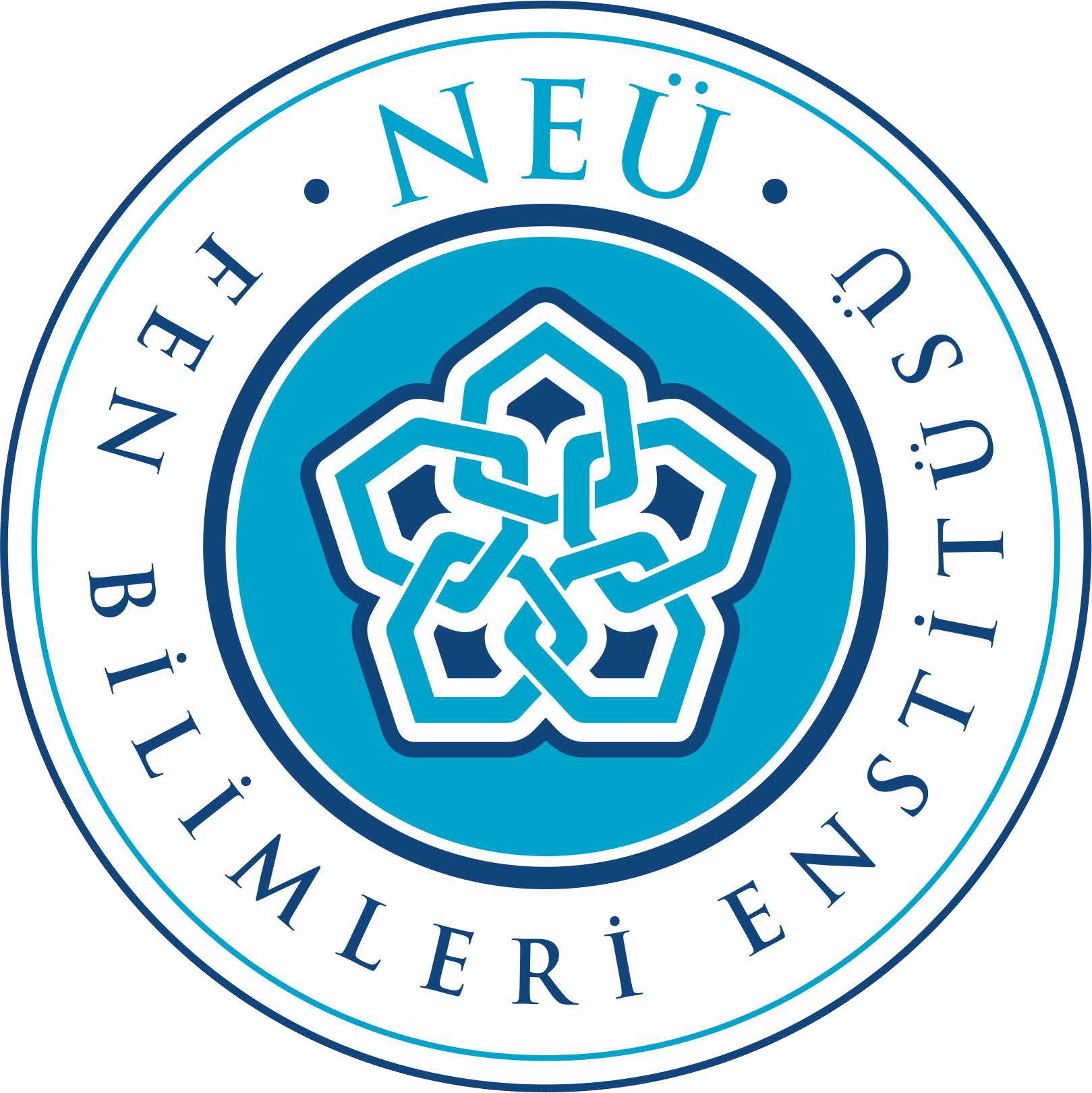 TEZ ÖNERİSİ FORMUDR-09*Sadece ilk harfler büyük olmalıdırMADDE 23 - (1) Doktora programının amacı, öğrenciye bağımsız araştırma yapma, bilimsel olayları geniş ve derin bir bakış açısı ile irdeleyerek yorum yapma ve yeni sentezlere ulaşmak için gerekli adımları belirleme yeteneği kazandırmaktır. Doktora çalışması sonunda hazırlanacak tezin;Bilime yenilik getirme,Yeni bir bilimsel yöntem geliştirme,Bilinen bir yöntemi yeni bir alana uygulama, Niteliklerinden en az birini yerine getirmesi gerekir.Açıklama (Yukarıda işaretlenen maddelerin açıklanması gerekmektedir) :(*) Gerektiğinde ek sayfa kullanabilirsinizMATERYAL VE YÖNTEMTEZ YAZIM KURALLARINA UYGUN OLARAK HAZIRLANMALI12 punto olmalıKAYNAK ARAŞTIRMASITEZ YAZIM KURALLARINA UYGUN OLARAK HAZIRLANMALI12 punto olmalıKAYNAKLARTEZ YAZIM KURALLARINA UYGUN OLARAK HAZIRLANMALI12 punto olmalı1-2-3-4-5-6-7-8-9-10-11-12-13-YARDIMCI BİLGİLERAldığı Lisansüstü Dersler ve SeminerlerSeminer Konusu1-2-NOT:Formlar bilgisayarda Times New Roman yazı tipi ve 12 punto olarak yazılmalıdır.Bu form,  Danışman Tez önerisi dilekçesi (DR-08)  ile birlikte EBYS üzerinden Enstitü Müdürlüğüne gönderilmelidir.Tezin Adı*Yabancı Dildeki Adı*ÖĞRENCİNİN KİMLİĞİÖĞRENCİNİN KİMLİĞİÖĞRENCİNİN KİMLİĞİÖĞRENCİNİN KİMLİĞİÖĞRENCİNİN KİMLİĞİAdı ve SoyadıUnvanıGöreviGöreviDoğum Yeri ve YılıÖğrenci NumarasıÇalıştığı KurumYazışma AdresiÖğrenim Gördüğü KurumÖğrenim Gördüğü KurumYılUzmanlık AlanıUzmanlık AlanıLisans:Lisans:Yüksek Lisans:Yüksek Lisans:Doktora:Doktora:DANIŞMAN ÖĞRETİM ELEMANININ KİMLİĞİDANIŞMAN ÖĞRETİM ELEMANININ KİMLİĞİDANIŞMAN ÖĞRETİM ELEMANININ KİMLİĞİDANIŞMAN ÖĞRETİM ELEMANININ KİMLİĞİAdı ve SoyadıUnvanıGöreviDoğum Yeri ve YılıÇalıştığı KurumYazışma AdresiÖğrenim Gördüğü KurumÖğrenim Gördüğü KurumYılUzmanlık AlanıLisans:Lisans:Yüksek Lisans:Yüksek Lisans:Doktora:Doktora:DOKTORA TEZİNİN AMACI VE ÖNEMİDOKTORA TEZİNİN AMACI VE ÖNEMİTezin Amacı:TEZ YAZIM KURALLARINA UYGUN OLARAK HAZIRLANMALI12 punto olmalıTezin Önemi:TEZ YAZIM KURALLARINA UYGUN OLARAK HAZIRLANMALI12 punto olmalıTezin Amacı:TEZ YAZIM KURALLARINA UYGUN OLARAK HAZIRLANMALI12 punto olmalıTezin Önemi:TEZ YAZIM KURALLARINA UYGUN OLARAK HAZIRLANMALI12 punto olmalı